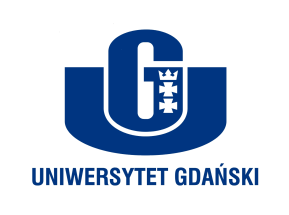 Monika RogoBiuro Rzecznika Prasowego Uniwersytetu Gdańskiegoul. Bażyńskiego 880-309 Gdańsktel.: (58) 523 25 84e-mail: monika.rogo@ug.edu.plhttp://www.ug.edu.pl/plGdańsk, 11 maja 2018Informacja prasowaUniwersytet Gdański wśród największych beneficjentów NCNWedług właśnie opublikowanego Raportu Rocznego 2017 Uniwersytet Gdański pozostaje wśród liderów polskich uczelni pozyskujących najwięcej środków na badania naukowe z Narodowego Centrum Nauki. W najnowszym zestawieniu uczelnia zajmuje 6. miejsce spośród polskich uniwersytetów oraz 7. wśród wszystkich beneficjentów projektów. W wyniku rozstrzygniętych konkursów w 2017 roku UG uzyskał 27 990 000 zł w ramach 78. zakwalifikowanych wniosków. Wskaźnik sukcesu w tych konkursach wyniósł 26%.Lista beneficjentów do miejsca 15. (źródło: Raport NCN za 2017):Beneficjenci Wysokość finansowania w tys. złZakwalifikowane wnioskiWskaźnik sukcesuUniwersytet Jagielloński127 42529137%Uniwersytet Warszawski114 57026939%Uniwersytet im. Adama Mickiewicza w Poznaniu56 48013831%Uniwersytet Wrocławski46 37611035%Uniwersytet Mikołaja Kopernika w Toruniu34 9769133%Akademia Górniczo-Hutnicza im. Stanisława Staszica w Krakowie33 6857630%Uniwersytet Gdański27 9907826%Instytut Chemii Fizycznej Polskiej Akademii Nauk24 5062549%Politechnika Wrocławska22 8955332%Instytut Biochemii i Biofizyki Polskiej Akademii Nauk22 4152239%Uniwersytet Łódzki21 5498632%Uniwersytet Medyczny im. K. Marcinkowskiego w Poznaniu20 6693727%Politechnika Warszawska20 1366329%Uniwersytet Śląski w Katowicach18 6976023%Warszawski Uniwersytet Medyczny18 5693033%